              Készenléti szolgálat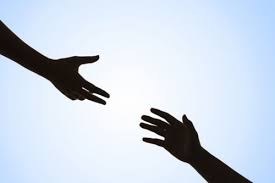 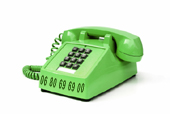 A készenléti szolgálat célja a Család- és Gyermekjóléti Központ nyitvatartási idején kívül felmerülő krízishelyzetekben történő azonnali segítség, tanácsadás vagy tájékoztatás nyújtása.Ideje:
- telefonos ügyelet a Család- és Gyermekjóléti Központ nyitvatartási idején túl     16:00-tól reggel 7:30-ig
- hétvégén, ünnepnapokon bármely időpontban                                                                                                                    A készenléti szolgálat működtetője:  Szatmári Egyesített Szociális és      				                                                                                                                         Egészségügyi Alapellátási Intézmények                                                                                                                                                                               Család- és Gyermekjóléti Központ                                                                                                                                                                               4700 Mátészalka, Szalkai L. u. 2/a.                                                                                                                                                                               Tel/Fax:44/ 311-336